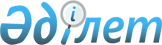 Шемонаиха ауданы бойынша сайлау учаскелерін құру туралыШығыс Қазақстан облысы Шемонаиха ауданы әкімінің 2021 жылғы 30 сәуірдегі № 04 шешімі. Шығыс Қазақстан облысының Әділет департаментінде 2021 жылғы 11 мамырда № 8761 болып тіркелді
      ЗҚАИ-ның ескертпесі.
      Құжаттың мәтінінде түпнұсқаның пунктуациясы мен орфографиясы сақталған.
      Қазақстан Республикасының 1995 жылғы 28 қыркүйектегі "Қазақстан Республикасындағы сайлау туралы" Конституциялық Заңының 23-бабына, Қазақстан Республикасының 2016 жылғы 06 сәуірдегі "Құқықтық актілер туралы" Заңының 27-бабына сәйкес, Шемонаиха ауданының әкімі ШЕШТІ:
      1. Шығыс Қазақстан облысы Шемонаиха ауданы бойынша сайлау учаскелері осы шешімнің қосымшасына сәйкес құрылсын.
      2. "Шемонаиха ауданы әкімінің аппараты" мемлекеттік мекемесі Қазақстан Республикасының заңнамасымен белгіленген тәртіпте:
      1) аумақтық әділет органында осы шешімді мемлекеттік тіркеуді;
      2) мемлекеттік тіркеуден өткеннен кейін күнтізбелік он күн ішінде осы шешімнің көшірмесін ресми жариялауға Шемонаиха ауданы аумағында таратылатын мерзімді баспа басылымдарына жіберуді;
      3) осы шешім ресми жарияланған соң Шемонаиха ауданы әкімдігінің интернет-ресурсына орналастыруын қамтамасыз етсін.
      3. "Шемонаиха ауданы бойынша сайлау учаскелерін құру туралы" Шемонаиха ауданы әкімінің 2019 жылғы 28 қазандағы № 03 (нормативтік құқықтық актілерді мемлекеттік тіркеу Тізілімінде 6439 нөмірімен тіркелген, 2019 жылғы 27 желтоқсанда Қазақстан Республикасының нормативтік құқықтық актілерінің Эталондық бақылау банкінде электрондық түрде жарияланған) шешімінің күші жойылды деп танылсын.
      4. Осы шешімнің орындалуын бақылау аудан әкімі аппаратының басшысы Л.Е. Марченкоға жүктелсін.
      5. Осы шешім оның алғашқы ресми жарияланған күнінен кейін күнтізбелік он күн өткен соң қолданысқа енгізіледі. Шемонаиха ауданы бойынша сайлау учаскелерінің шекаралары
      Ескерту. Қосымша жаңа редакцияда-Шығыс Қазақстан облысы Шемонаиха ауданы әкімінің 28.12.2022 № 2 шешімімен (алғашқы ресми жарияланған күнінен кейін қолданысқа енгізіледі). № 1082 сайлау учаскесі (жабық)
      Сайлау учаскесінің орталығы: Половинка ауылы, Достық көшесі, 8, Қазақстан Республикасының Ұлттық гвардиясының "№ 6699 әскери бөлімі" республикалық мемлекеттік мекемесі.
      Сайлау учаскесінің шекаралары: Қазақстан Республикасының Ұлттық гвардиясының "№ 6699 әскери бөлімі" республикалық мемлекеттік мекемесі. № 1083 сайлау учаскесі
      Сайлау учаскесінің орталығы: Шемонаиха қаласы, Серікқазы Бекбосынов атындағы көшесі, 5, Шығыс Қазақстан облысы білім басқармасының Шемонаиха ауданы бойынша білім бөлімінің "Шәкәрім атындағы № 4 жалпы білім беретін орта мектебі" коммуналдық мемлекеттік мекемесі.
      Сайлау учаскесінің шекаралары: Абай көшесі, 1, 2, 3, 4, 5, 6, 8, 8а, 9, 10, 11, 12, 13, 15, 16, 17, 18, 20, 21, 22, 23, 24, 25, 26, 28, 29, 31, 32, 33, 34, 35, 36, 37, 38, 39, 40, 41, 42, 43, 44, 48, 49, 50, 51, 53, 55, 57 үйлері; Автомобильная көшесі, 1, 1а, 1б, 3, 5, 5а, 6, 7, 8, 9 үйлері; Бабушкин көшесі, 3, 4, 5, 6, 7, 8, 10 үйлері; Бауман көшесі, 3, 4, 5, 6, 7, 8, 10 үйлері; Вокзальная көшесі, 1, 2, 3, 4, 6, 7, 8, 8а, 9, 10, 11, 12, 13, 14, 16, 18, 19, 19А, 20, 21, 22, 23, 24, 25, 26, 27, 28, 29, 30, 31, 32, 33, 34, 35, 36, 37, 38, 39, 40, 41, 42, 43, 44, 45, 46, 47, 48, 49, 50, 51, 52, 53, 54, 55, 57, 58, 59, 60, 61, 62, 63, 64, 65, 66, 67, 68, 69, 70, 71, 72, 73, 74, 75, 76, 77, 78, 79, 80, 81, 82, 84, 86, 87, 88, 89, 89а, 90, 91, 91а, 92, 93, 94, 95, 96, 97, 98, 99, 100, 101, 102, 103, 104, 105, 106, 107, 109, 111, 112, 113, 114, 116, 118, 119, 120, 121, 122, 124, 126, 127, 128, 130, 132, 134 үйлері; Гребенщиков көшесі, 9, 12, 14, 14а, 17 үйлері; Гоголь көшесі, 2, 3, 4, 5, 6, 7, 8, 9, 10, 11, 12, 13, 14, 15, 16, 17 үйлері; Міржақып Дулатұлы көшесі, 1, 2, 3, 4, 5, 6, 7, 8, 9, 10, 11, 12, 13, 14, 15, 16, 17, 18, 20, 22, 24 үйлері; Джамбул көшесі, 3, 4, 5, 8, 10, 12 үйлері; Железнодорожный тұйық көшесі, 1, 2, 4, 5, 6, 7, 8, 9, 10, 11, 12, 13, 14, 15, 16, 17 үйлері; Заводская көшесі, 2, 4, 6, 8, 8/1 үйлері; Загородная көшесі, 1, 1а, 2, 3, 4, 4а, 5, 7, 9 үйлері; Западная көшесі, 2, 3, 4, 5, 6, 7, 8, 9, 10, 11, 12, 13, 14, 15, 16, 17, 18, 19, 20, 21, 22, 23, 25, 26, 27, 28, 29, 30, 31, 32, 33, 34, 35, 36, 37, 38, 39, 40, 41, 42, 43, 44, 45, 46, 47, 48, 49, 50, 51, 52, 53, 54, 55, 56, 57 үйлері; Заслонов көшесі, 1, 2, 3, 4, 5, 6, 7, 8, 9, 10, 11, 12, 13, 14, 15, 16, 17, 18, 19, 20, 24, 26 үйлері; 2-ая Западная көшесі, 4, 6, 7, 8, 9, 10, 12 үйлері; Калинин көшесі, 1а, 2а, 2б, 2в, 3, 4, 5, 6, 7, 8, 9, 10, 11, 12, 12а, 13, 14, 15, 16, 18, 20, 22, 23, 24, 25, 27, 27а, 29, 29а, 29б, 35, 37, 39, 41 үйлері; Лазо көшесі, 1, 1а, 1б, 1в, 2, 3, 4, 5, 6, 7, 8, 9, 10, 11, 12, 13, 14, 15, 17, 19, 21, 23, 25, 27, 29, 31, 33, 35 үйлері; Лермонтов көшесі, 1, 2, 3, 4, 5, 6, 7, 8, 9, 10, 11, 12, 13, 14, 15, 16, 17, 18, 19, 20, 21, 22, 23, 24, 25, 26, 27, 28, 29, 30, 31, 32, 33, 34, 35, 36, 37, 37а, 38, 39, 40, 42, 44, 46, 48, 50, 52 үйлері; 2-ая Лермонтова көшесі, 3, 4, 5, 6, 7, 8, 9, 10, 11, 12 үйлері; Нахимов көшесі, 1, 2, 3, 4, 5, 6, 8, 9, 11, 11а, 12, 13, 14, 15, 16, 17, 18, 19, 20, 21, 22, 23, 24, 25, 26, 27, 28, 29, 30, 32, 34, 36, 38, 40, 42, 44, 48, 52, 54, 56, 58, 60, 62, 64, 66, 68, 70 үйлері; Панфилов көшесі, 1, 2, 3, 5, 7, 9, 11, 13, 15, 17, 19, 21, 23, 25, 27, 29, 31, 33, 35, 39, 41, 43, 45, 47, 49, 51а, 53, 55, 57, 59, 61, 63, 65, 67 үйлері; Первомайская көшесі, 1, 2, 3, 4, 5, 6, 7, 8, 9, 10, 11, 12, 13, 14, 15, 16, 17, 19, 20, 21, 22, 23, 25, 26, 27, 28, 29, 30, 31, 32, 34, 36 үйлері; Путейская көшесі, 1, 2, 3, 4, 5, 6, 7, 8, 9, 10, 11, 12, 13, 14, 15, 16, 17, 19, 21, 23, 25, 27, 29, 31, 33, 35, 37, 39, 41, 43, 45, 47, 49, 51, 53, 55, 57, 59, 61, 63, 65, 67 үйлері; Совхоз көшесі, 1, 2, 3, 3а, 4, 5, 6, 7, 8, 9, 10, 11, 12, 13, 14, 15, 16, 17, 18, 19, 20, 21, 22, 23, 24, 25, 26, 28, 30 үйлері; Станционная көшесі, 1, 2, 3, 4, 5, 6, 7, 8, 9, 10, 11, 12, 13, 14, 15, 16, 17, 18, 19, 20, 21, 22, 23, 24, 25, 26, 27, 28, 29, 31, 32, 33, 34, 35, 36, 37, 38, 39, 40, 41, 42, 43, 44, 45, 46, 47, 48, 49, 50, 51, 52, 53, 54, 55, 56, 57, 58, 59, 60, 61, 62, 63, 64, 65, 66, 68 үйлері; Строительная көшесі, 1, 2, 2а, 2в, 4, 5, 6, 7, 9, 11, 13, 15, 23, 25, 27, 29, 28, 31, 33 үйлері; Серікқазы Бекбосынов атындағы көшесі, 2, 2а, 4, 6, 8, 10, 11, 12, 13, 14, 16, 17, 18, 19, 20, 21, 22, 23, 24, 25, 26, 27, 28, 29, 30, 31, 32, 33, 34, 35, 36, 37, 38, 39, 40, 42, 44 үйлері; Тимирязев көшесі, 1, 2, 3, 4, 5, 6, 7, 9, 10, 13 үйлері; Мұхтар Әуэзов тұйық көшесі, 2а, 2б, 4, 5, 6, 7, 7а, 8, 9, 10, 11, 12, 14, 16, 18 үйлері; Ахмет Байтұрсынұлы көшесі, 1, 2, 2а, 3, 4, 4а, 5, 5а, 6, 8, 10, 12, 14, 16, 18, 20, 20а, 22, 24, 26 үйлері; Убинская көшесі, 1, 2, 3, 3а, 4, 5, 6, 7, 8, 9, 10, 11, 12, 13, 14, 15, 16, 17, 18, 19, 19а, 20, 21, 22, 23, 24, 25, 26, 27, 28, 29, 30, 31, 32, 33, 35, 36, 37, 38, 39, 40, 41, 42, 43, 44, 45, 47, 48, 49, 50, 51, 52, 53, 54, 55, 56, 57, 59, 61, 63, 65, 67, 69, 71, 73, 75, 77, 79, 81 үйлері; Шапағат көшесі, 2, 2а, 4, 6, 8, 10, 12 үйлері; Юбилейная көшесі, 1, 1а, 1в, 3, 5, 7, 9, 11, 13, 15, 17, 19, 21 үйлері. № 1086 сайлау учаскесі
      Сайлау учаскесінің орталығы: Шемонаиха қаласы, Александр Капорин атындағы көшесі, 44, Шығыс Қазақстан облысы білім басқармасының Шемонаиха ауданы бойынша білім бөлімінің "Н.А. Островский атындағы № 1 жалпы білім беретін орта мектеп-гимназиясы" коммуналдық мемлекеттік мекемесі.
      Сайлау учаскесінің шекаралары: Алматы көшесі, 3, 4, 5, 6, 9, 10, 16 үйлері; Алмазный тұйық көшесі, 4 үй; Болашақ көшесі, 3, 5, 7, 8, 9, 10, 11, 12, 13, 15, 16, 18, 19, 21, 22, 23, 25, 26, 27, 28, 29, 31, 32, 33, 34, 35, 36, 37, 38, 39, 40, 41, 42, 43, 44, 45, 46, 47, 48, 49, 50, 51, 52, 54, 56, 57, 58, 59, 60, 61, 62, 63, 64, 65, 66, 67, 68, 69, 70, 71, 72, 73, 74, 75, 76, 77, 78, 79, 80, 81, 82, 83, 84, 85, 86, 87, 88, 89, 90, 91, 92, 93, 94, 95, 96а, 97, 99, 100, 101, 102, 103, 104, 105, 106, 107, 108, 110, 116, 118, 119, 120, 121, 122, 123, 124, 125, 126, 128, 133, 135, 159, 161, 163 үйлері; Бажов көшесі, 2, 4 үйлері; Белинский көшесі, 3, 4, 5, 7, 11, 13, 15 үйлері; Бастау көшесі, 39, 41, 43, 44, 45, 46, 47, 53, 55 үйлері; Вербицкий көшесі, 3, 4, 5, 6, 7, 8, 10, 11, 12, 13, 14, 15, 16, 17, 18, 19, 20, 21, 22, 23, 24, 25, 26, 27, 28, 29, 30, 31, 32, 33, 34, 35, 36, 37, 38, 39, 40, 41, 42, 43, 44, 45, 46, 47, 48, 50, 51, 52, 52а, 53, 54, 55, 56, 57, 58, 59, 60, 61, 62, 64, 66, 68, 70, 72, 74, 80, 82 үйлері; Вишневая көшесі, 1, 21 үйлері; Вокзальная көшесі, 129, 131, 133, 135, 135а, 136, 137, 137а, 137/8, 138, 140, 141а, 142, 144, 145, 146, 147, 148, 150, 151, 152, 154, 155, 156, 157, 159, 160, 161, 162, 163, 165, 167, 169, 171, 173, 180, 184, 185, 191, 193, 195 үйлері; Встречный тұйық көшесі, 3, 4, 5, 6, 7, 8, 9, 10, 11, 12, 13, 14, 15, 16, 18 үйлері; Горький көшесі, 1, 2, 4, 5, 6, 7, 8, 9, 10, 11, 13, 14, 15, 16, 17, 18, 19, 20, 21, 22, 23, 24, 26 үйлері; Гайдар көшесі, 1, 3, 4, 5, 6, 7, 8 үйлері; Герцен көшесі, 1, 2, 3, 4, 5, 6, 7, 8, 9, 11, 12, 13, 14, 15, 16, 18, 19, 20, 21, 23, 25, 27 үйлері; Геологическая көшесі, 18, 19, 20, 21, 22, 23 үйлері; Горный тұйық көшесі, 2, 3, 4, 5, 6, 7, 8, 9, 10, 12, 14 үйлері; Гранитный тұйық көшесі, 4, 5, 6, 7, 8 үйлері; Дорожный тұйық көшесі, 1, 3, 4, 5, 6, 9, 11, 12, 13, 14, 15, 16, 18, 20 үйлері; Дачная көшесі, 1, 2, 3, 5, 6, 7, 8, 9, 10, 11, 12, 13, 14, 16 үйлері; Деповская көшесі, 1, 3, 4, 5, 6, 7, 9, 11 үйлері; Декабристов көшесі, 1, 2, 3, 4, 5, 6, 7, 8, 9, 10, 11, 12, 13, 14, 15, 16, 17, 18, 19, 20, 21, 22, 23, 24, 25, 26, 27, 28, 29, 30, 31, 33, 35, 36, 38, 40, 42, 44, 46 үйлері; Заречная көшесі, 1, 2, 3, 4, 5, 6, 7, 8, 9, 10, 11, 12, 13, 14, 15, 16, 17, 18, 19, 20, 22, 23, 24, 25, 26 үйлері; Зеленый тұйық көшесі, 1, 3, 4, 5, 6, 7, 8, 9, 10, 11, 12, 14, 16, 19, 21, 23, 24, 26, 27, 28, 29, 30, 31, 32, 33, 34, 38, 39, 40, 41, 42 үйлері; Иртышская көшесі, 5, 7, 9, 11, 14, 16, 17, 18, 20 үйлері; Казахстанская көшесі, 1, 1а, 1б, 1в, 1г, 1д, 2, 3, 4, 5, 6, 7, 8, 9, 10, 11, 12, 13, 14, 15, 16, 17, 18, 19, 20, 21, 22, 23, 24, 25, 26, 27, 28, 29, 31, 33, 35, 36, 38, 40, 41, 42, 43, 44, 45, 46, 48, 49, 50, 51, 52, 54, 55, 56, 57, 58, 59, 60, 60/1, 61, 62, 63, 64, 65, 66, 67, 68, 69, 70, 71, 72, 74, 76, 78, 80, 82, 84, 86, 88, 90, 92, 94, 96 үйлері; Александр Капорин атындағы көшесі, 3, 4, 6, 7, 8, 9, 10, 11, 13, 14, 15, 16, 17, 19, 21, 22, 23, 25, 27, 30, 32, 34, 34/а, 47, 48, 50, 52, 53, 54, 55, 56, 57, 58, 59, 60, 61, 62, 63, 64, 65, 66, 67, 68, 69, 71, 76, 77, 78, 79, 80, 81, 82, 83, 84, 85, 86, 87, 89, 92, 96, 98, 100, 104, 105, 106, 107, 109, 111, 113, 115, 117, 119, 121, 123, 123а, 125 үйлері; Кирпичный тұйық көшесі, 1, 2, 3, 4, 5, 6, 6а, 6б, 8, 9, 10, 11, 11а, 12, 13, 14, 15, 15а, 16, 16а, 17, 18, 19, 20, 21, 22, 23, 24, 25, 25а, 26, 27/1, 28, 29, 29а, 29б, 33, 35, 37 үйлері; Мерей көшесі, 3, 4, 5, 6, 7, 8, 10, 11, 12, 14, 15, 17, 19, 20, 21, 22, 25, 27, 28, 29, 30, 31, 32, 33, 34, 36, 38, 40, 42 үйлері; Мичурин көшесі, 3, 6, 8, 9, 10, 11, 12, 13, 14, 15, 16, 17, 18, 20, 22 үйлері; Некрасов көшесі, 16, 22 үйлері; Набережная көшесі, 1, 2, 4, 5, 6, 7, 9, 10, 11, 12, 13, 14, 15, 16, 17, 18, 19, 20, 21, 22, 23, 24, 25, 26, 27, 28, 29, 30, 31, 32, 33, 34, 35, 36, 37, 38, 39, 40, 41, 42, 43, 44, 45, 46, 47, 48, 50, 52, 54, 56, 58 үйлері; Низкое Местечко көшесі, 3, 5, 7, 9, 11, 13, 15 үйлері; Новая көшесі, 1, 2, 3, 4, 5, 6, 7, 8, 9, 10, 11, 12, 14, 16 үйлері; Новосельская көшесі, 1, 2, 3, 4, 5, 6, 7, 8, 9, 10, 11, 12, 13, 14, 15 үйлері; Өркен көшесі, 4, 5, 6, 7, 8, 9, 10, 11, 12, 14 үйлері; Павлов көшесі, 2, 4, 5, 6, 7, 8, 9, 10, 11, 12, 13, 15 үйлері; Партизанский тұйық көшесі, 3, 4, 5, 6, 7, 8, 9, 10, 11, 12, 13, 14, 15, 16, 17, 18 үйлері; Разин көшесі, 3, 4, 5, 6, 7, 8, 10, 12, 14 үйлері; Рабочая көшесі 1, 2, 3, 4, 5, 6, 7, 8, 9, 10, 11, 12, 13, 14 үйлері; Репин көшесі, 1, 2, 4, 5, 6, 7, 8, 10, 11, 12, 13, 14, 15, 20, 22 үйлері; Әлия Молдағұлова көшесі, 20, 21, 22, 23, 24, 25, 26, 27, 28, 29, 30, 31, 32, 33, 35, 36, 37, 38, 40, 41, 42, 43, 44, 45, 46, 47, 48, 49, 50, 51, 53, 55, 57, 59 үйлері; Сопочный көшесі, 1, 2, 3, 4, 5, 6, 7, 8, 9, 10, 11, 12, 14, 16, 18, 20, 22, 24, 26, 32, 34 үйлері; Солнечная көшесі, 1, 2, 2а, 2б, 4, 5, 6, 7, 8, 9, 10, 11, 12, 13, 14, 14/а, 14/б, 16, 18, 20, 22 үйлері; Теректі көшесі, 5, 6, 7, 9, 10, 11, 12, 13, 14, 15, 16, 17, 18, 19, 21, 23, 25, 27, 29, 31, 33, 35, 37, 39, 41 үйлері; Сәкен Сейфуллин көшесі, 13, 15, 16, 17, 18, 19, 20, 21, 22, 23, 24, 26, 27, 30, 32, 33, 34, 35, 36, 37, 38, 39, 40, 41, 42, 43, 44, 46 үйлері; Целинная көшесі, 1, 3, 4, 5, 6, 7, 8, 9, 11 үйлері; Чкалов көшесі, 1, 2, 3, 5, 6, 7, 9, 11, 13, 15, 16, 17, 18, 18а, 19, 20, 21, 22, 23, 24, 25, 26, 27, 28, 29, 30, 31, 32, 33, 34, 35, 36, 37, 38, 39, 40, 41, 42, 43, 44, 45, 47, 48, 49, 49/А, 50, 51, 52, 53, 54, 56, 58, 60, 62, 64, 66, 68, 70, 72, 74, 76, 78, 80, 82, 84, 86, 88, 90, 92, 94, 96, 98, 100, 102, 104, 104А, 106, 108, 110, 112, 114, 118, 120, 122, 126, 128, 130, 132, 140 үйлері; Л. Чайкина көшесі, 1, 2, 3, 4, 5, 6, 7, 8, 9, 10, 11, 12, 13, 14, 15, 16, 17, 18 үйлері; Шевченко көшесі, 1, 2, 3, 5, 7, 9, 11, 13 үйлері; Школьная көшесі, 1, 2, 2а, 4, 5, 7, 9, 13, 14, 15, 17, 18, 19, 20, 21, 23, 25, 27, 29, 31, 33, 35, 37, 39, 41, 41а үйлері; Щорс көшесі, 1, 3, 4, 5, 6, 7, 8, 9, 10, 11, 12, 13, 14, 15, 16, 18, 20 үйлері; Экспедиционная көшесі, 1, 3, 5 үйлері. № 1088 сайлау учаскесі
      Сайлау учаскесінің орталығы: Шемонаиха қаласы, Астафьев көшесі, 36, "Шемонаиха ауданы әкімдігінің мәдениет үйі" коммуналдық мемлекеттік қазыналық кәсіпорны.
      Сайлау учаскесінің шекаралары: Астафьев көшесі, 2, 3, 4, 6, 7, 9, 10, 12, 13, 14, 15, 16, 17, 18, 19, 20, 21, 22, 23, 24, 26, 27, 29, 31, 33, 34, 40, 41, 42, 44, 46, 48, 49, 49а, 50, 52, 53, 54, 55, 56, 57, 58, 60, 62, 64, 65, 66, 67, 68, 69, 71, 72, 73, 74, 75, 76, 77, 80, 81, 82, 87, 88, 89, 90, 91, 92, 93, 95, 96, 98, 100, 102, 104, 106, 107, 108, 109, 110, 111, 112, 113, 114, 114/а, 116, 118, 120 үйлері; Алтай көшесі, 1, 3, 5, 6, 7, 8, 9, 10, 11, 12, 13, 14, 15, 16, 17, 18, 19, 20, 21, 22, 23, 24, 25, 26, 27, 28, 29, 30, 31, 32, 33, 34, 35, 36, 37, 38, 39, 40, 41, 42, 43, 44, 45, 46, 47, 48, 49, 50, 51, 52, 53, 54, 55, 56, 57, 58, 59, 60, 61, 62, 63, 64, 65, 66, 67, 68, 69, 70, 71, 72, 73, 74, 75, 76, 77, 78, 79, 80, 81, 82, 83, 84, 85, 86, 87, 88, 89, 90, 91, 92, 93, 93а, 94, 95, 96, 97, 98, 99, 100, 101, 102, 103, 104, 105, 106, 107, 109 үйлері; Бастау көшесі, 1, 6, 8, 13, 14, 16, 18, 19, 20, 21, 23, 25, 26, 27, 28, 29, 30, 31, 33, 34, 35, 36, 37, 38; Бажов көшесі, 1, 3, 5, 10, 11, 16, 17, 19, 22, 24, 26, 28 үйлері; Вокзальная көшесі, 201, 215, 217, 219, 221, 223, 223а, 227, 231, 231а, 233, 235, 237, 243 үйлері; 8 Марта көшесі, 2, 3, 4, 5, 6, 7, 8, 9, 10, 11, 12, 13, 14, 16, 18 үйлері; Горький көшесі, 21, 23, 25, 29, 30, 32, 36, 37, 38, 39, 40, 41, 42, 47, 48, 49, 50, 52, 55, 57, 58 үйлері; Геологическая көшесі, 7, 8, 8а, 9, 10, 10а, 11, 12, 13, 15, 17 үйлері; Глухой тұйық көшесі, 3, 4, 5, 6, 8; Заливной тұйық көшесі, 1, 2, 3, 4, 5, үйлері; Анатолий Иванов атындағы көшесі, 1, 2, 3, 4, 5, 6, 7, 8, 9, 10, 11, 12, 13, 14, 15, 17, 18, 19, 20, 21, 22, 23, 24, 26, 27, 28, 29, 30, 32, 35, 36, 38, 39а, 40, 43, 45, 46, 47, 48, 49, 50, 51, 52, 53, 54, 56, 58, 59, 60, 64, 65, 66, 67, 68, 69, 70, 71, 72, 73, 74, 75, 76, 77, 78, 79, 81, 82, 83, 84, 85, 86, 87, 88, 89, 90, 91, 92, 93, 94, 95, 96, 97, 98, 99, 100, 101, 102, 103, 104, 105, 106, 107, 109, 110, 111, 112, 113, 114, 114а, 115, 117, 118, 119, 120, 121, 122, 123, 125, 126, 127, 128, 129, 130, 131, 132, 133, 134, 135, 136, 137, 138, 139, 140, 141, 142, 144, 146, 153, 155, 169 үйлері; Ыбырай Алтынсарин көшесі, 2, 3, 4, 5, 6, 7, 8, 9, 10, 11, 12, 13, 14, 15, 16, 18, 19, 19а, 20, 21, 22, 23, 24, 25, 26, 27, 28, 29, 30, 31, 32, 34, 35, 36, 37, 38, 39, 40 үйлері; Крепп көшесі, 3, 4, 5, 7, 8, 9, 11, 13, 15, 17, 19, 21, 23 үйлері; Коммунальная көшесі, 1, 2, 3, 4, 5, 6, 7, 8, 10, 12, 14, 16, 18, 20, 22, 24, 26, 28 үйлері; Красин көшесі, 1, 2, 3, 4, 5, 6, 7, 8, 9, 10, 11, 12, 14, 15, 16, 17, 18 үйлері; Крылов көшесі 1, 2, 3, 4, 5, 6, 7, 8, 9, 10, 10/а, 11, 12, 13, 14, 15, 16, 17, 18, 19, 20, 21, 22, 23, 24, 25, 26, 27, 28, 29, 30, 31, 32, 33, 34, 35, 36, 38, 40, 42, 44, 46, 48, 50, 52, 54, 56, 58, 60, 62, 64, 66, 68, 70, 72, 74, 76, 78, 80, 82, 84, 86, 88, 90, 92, 94 үйлері; Бауыржан Момышұлы көшесі, 1, 2, 3, 4, 5, 6, 7, 8, 9, 10, 11, 12, 14, 16, 17, 18, 20, 21, 21/Б, 26, 27, 29, 30, 30а, 31, 32, 35, 36, 36/а, 37, 39, 48, 49, 50, 51, 52, 53 үйлері; Мирный тұйық көшесі, 3, 4, 5, 6, 7, 8, 9 үйлері; Некрасов көшесі, 2, 3, 4, 5, 6, 7, 8, 9, 10 үйлері; Набережная көшесі, 63, 65, 69, 71, 73, 75, 77, 79, 81 үйлері; Паромный тұйық көшесі, 2, 4, 5, 7, 8, 10, 11, 12, 14, 16 үйлері; Повстанческая көшесі, 1, 2, 3, 4, 5, 6, 7, 8, 9, 10, 11, 12, 13, 14, 16, 17, 19, 20, 21, 22, 24, 25, 27, 28, 29, 30, 31, 35, 36, 37, 38, 39, 40, 41, 42, 43, 44, 45, 46, 48, 50, 51, 52, 54, 55, 56, 57, 58, 60, 62, 63, 63а, 64, 65, 66, 67, 68, 69, 70, 72, 74, 76, 77, 78, 79, 80, 81, 81/а, 82, 83, 84, 85, 86, 88, 90, 91, 92, 94, 95, 96, 98, 100, 102, 103, 104, 105, 106, 107, 108, 110, 112, 113, 114, 114а, 115, 116, 117, 118, 120, 124, 126, 134, 136, 138, 144 үйлері; Подгорная көшесі, 1, 2, 3, 4, 5, 6, 7, 8, 9, 10, 12, 13, 14, 15, 16, 17, 18, 19, 20, 21, 22, 23, 24, 25, 26, 27, 28, 29, 30, 31, 32, 33, 34, 35, 37, 41, 43, 45, 47, 49, 51, 53, 55, 57 үйлері; Речной тұйық көшесі, 1, 2, 3, 4, 5, 6, 7, 8, 9, 10, 11 үйлері; Спортивный тұйық көшесі, 2, 3, 4, 5, 6, 7, 8 13, 16 үйлері; Әлия Молдағұлова көшесі, 3, 5, 6, 7, 8, 9, 10, 11, 12, 13, 14, 15, 16, 17, 18, 19, 21 үйлері; Суворов көшесі, 3, 4, 5, 6, 7, 8, 9, 10, 11, 12, 13, 14, 15, 16, 17, 18, 19, 20, 21, 23 үйлері; Усвайский көшесі, 2, 3, 3а, 3/1, 6, 12, 13, 14, 15, 16, 17, 18, 38, 40, 42, 44, 46, 112 үйлері; Узкий тұйық көшесі, 2 үй; Сәкен Сейфуллин көшесі, 1, 2, 3, 4, 5, 6, 7, 8, 9, 10 үйлері; Халықтық көшесі, 1, 2, 3, 4, 5, 6, 7, 8, 9, 10, 11, 12, 13, 14, 15, 16, 17, 18, 19, 20, 21, 22, 23, 23а, 24, 25, 26, 28, 29, 30, 32, 34, 36, 38, 38а, 38б, 40, 40а, 40б, 42, 44, 45, 46, 48, 50, 52, 54, 54а, 56, 58, 60, 62, 64, 66, 68, 70, 72, 74 үйлері; Чехов көшесі, 3, 8, 9, 10, 11, 13, 14, 15, 16, 17, 18, 19, 20, 21, 22, 23, 24 үйлері; Чкалов көшесі, 55, 57, 61, 63, 65, 67, 69, 73, 75, 77, 79, 81, 148, 154, 156 үйлері; Якутская көшесі, 1, 2, 3, 4, 6, 8, 9, 10, 11, 12, 13, 14, 15, 16, 17, 18, 19, 20, 22, 23, 24, 25, 26, 27, 28, 29, 31, 32, 33, 34, 35, 36, 37, 39, 41, 43 үйлері. № 1090 сайлау учаскесі
      Сайлау учаскесінің орталығы: Шемонаиха қаласы, Молодежная көшесі, 19, "Шемонаиха ауданының жұмыспен қамту және әлеуметтік бағдарламалар бөлімі" мемлекеттік мекемесі.
      Сайлау учаскесінің шекаралары: Березовский тұйық көшесі, 1, 4, 5, 6, 7, 8, 9, 10, 11, 14, 15, 19, 20, 21, 22, 23, 24, 25, 27, 29 үйлері; Береговой тұйық көшесі, 5, 6, 7, 8, 9, 10, 12 үйлері; Вокзальная көшесі, 188, 190, 192, 194, 200, 202, 206, 210, 213, 214, 225, 239, 247, үйлері; Восточный тұйық көшесі, 1, 2, 3, 4, 6, 7, 8, 9, 11, 14, 16, 18, 20, 22, 22а, 22/б, 22в, 22е, 24, 26, 26/1 үйлері; Горький көшесі, 17а, 59, 61, 62, 63, 64, 65, 66, 68, 69, 70, 72, 75, 77, 78, 79, 80, 81, 82, 83, 85, 88, 90, 91, 93, 94, 96, 98, 100, 102, 104, 106, 108, 110, 112, 114, 116, 118, 122, 124 үйлері; Достоевский көшесі, 1, 2, 3, 4, 5, 6, 7, 8, 9, 10, 11, 12, 13, 14, 15, 16, 17, 18, 19, 20, 21, 22, 23, 24, 25, 26, 27, 29, 30, 31, 32, 33, 34, 35, 36, 37, 38, 39, 40, 41, 42, 43, 44, 45, 46, 47, 48, 49, 50, 51, 52, 53, 54, 55, 56, 57, 58, 59, 60, 61, 62, 64 үйлері; Дружба көшесі, 1, 3, 4, 5, 6, 7, 8, 9, 10, 11, 12, 14, 15, 17, 18, 18а, 18б, 19, 20, 21, 22 үйлері; Интернациональная көшесі, 4/А, 5, 6, 7, 9, 11, 13, 15, 16, 17, 18, 19, 20, 21, 22, 23, 24, 25, 26, 27, 28, 29, 30, 31, 32, 33, 34 үйлері; Коммунаров көшесі, 3, 5, 7 үйлері; Луговая көшесі, 6, 12, 14, 15, 17, 18, 20, 22, 24, 26, 28, 32, 34, 36, 38, үйлері; № 4 ықшам ауданы, 4, 10, 12 үйлері; Бауыржан Момышұлы көшесі, 54, 55, 56, 58, 61, 63, 65, 67, 69, 71 үйлері; Матросов көшесі, 2, 3, 8, 9, 10, 11, 13 үйлері; Молодежная көшесі, 1, 2, 3, 4, 5, 6, 7, 8, 9, 10, 11, 12, 13, 14, 15, 16, 18, 20, 24, 26, 28, 30, 32 үйлері; Набережная көшесі, 85, 87, 89, 91, 95, 97, 99, 101, 103, 105, 107, 111, 113, 116, 117, 119, 121, 123, 125, 127, 129, 131, 133, 135, 137, 139, 139а, 139б, 141, 141а, 143 үйлері; Острый тұйық көшесі, 1, 3, 4, 5, 6, 7, 8, 9, 10, 12, 14, 16, 18 үйлері; Трудовой тұйық көшесі, 3, 4, 5, 6, 7, 8, 9, 11, 13, 15, 17, 19 үйлері; Угловой тұйық көшесі, 3, 4, 5, 6, 7, 8, 9, 10, 11, 12, 13, 14, 15, 17, 19, 21, 23 үйлері; Украинская көшесі, 1, 2, 3, 4, 5, 5а, 6, 7, 8, 9, 10, 11, 12, 13, 14, 15, 16, 17, 18, 19, 20, 21, 22, 23, 24, 25, 26, 27, 28, 29, 30, 31, 32, 33, 34, 35, 36, 37, 38, 39, 40, 41, 42, 43, 44, 45, 46, 47, 47а, 48, 49, 50, 51, 52, 53, 54, 55, 56, 57, 58, 59, 60, 61, 62 үйлері; Ушанов көшесі, 4, 5, 6, 7, 8, 9, 10, 11, 12, 13, 14, 15, 20, 22, 24, 26, 28, 30, 31, 34, 36, 37, 39, 41, 42, 43, 44, 45, 45а, 46, 47, 48, 49, 50, 51, 52, 53, 54, 55, 56, 57, 58, 59, 60, 61, 62, 63, 64, 65, 66, 67, 68, 69, 70, 71, 72, 74, 76, 78, 80, 82, 84, 86, 90 үйлері; Чкалов көшесі, 85, 87, 89, 91, 93, 95, 97, 99, 101, 103, 105, 107, 109, 115, 121, 123, 125, 127, 129, 131, 133, 135, 137, 139, 141, 143, 145, 147, 149, 151, 153, 155, 157, 159, 160, 161, 162, 163, 163а, 164, 165, 165/а, 166, 168, 170, 172, 174, 176, 178, 180, 182, 186, 192, 194, 196, 198, 200, 202, 204, 206, 208, 210, 212, 214, 216, 218, 220, 220а, 222, 224, 226, 228, 230, 232, 234, 234а, 236, 236а, 240, 242 үйлері; С. Чекалин тұйық көшесі, 1, 2, 3, 4, 5, 6, 7, 9 үйлері. № 1091 сайлау учаскесі
      Сайлау учаскесінің орталығы: Шемонаиха қаласы, Аврора көшесі, 2, Шығыс Қазақстан облысы білім басқармасы Шемонаиха ауданы бойынша білім бөлімінің "Ахмет Байтұрсынұлы атындағы № 5 жалпы орта білім беретін мектеп-бөбекжай-балабақша" кешені" коммуналдық мемлекеттік мекемесі.
      Сайлау учаскесінің шекаралары: Аврора көшесі, 1, 5, 7, 9, 10, 13 үйлері; Астана көшесі, 2, 4, 6, 8, 10, 12, 47 үйлері; Гагарин көшесі, 2, 4, 6, 8, 12, 16, 18, 20, 21, 23 үйлері; Грейдерная көшесі, 2, 3, 4, 5, 6, 7, 9, 10, 11, 12, 13, 14, 15, 18, 20 үйлері; Достоевский көшесі, 65, 66, 66б, 67, 68, 70, 71, 72, 73, 74, 75, 76, 77, 78, 79, 80, 81, 82, 83, 84, 85, 86, 87, 88, 89, 90, 91, 92, 93, 94, 95, 97, 99, 101, 103, 105, 107, 109, 111, 113, 115, 117, 119, 121, 123, 125, 127, 129, 131, 133, 135, 135а, 137 үйлері; Дружба көшесі, 23, 24, 25, 26, 27, 28, 29, 30, 32, 34, 36, 38, 40, 42, 44, 46 үйлері; Жуков көшесі, 40, 42, 42а, 44, 46, 47, 48, 49, 50, 51, 52, 53, 55, 57, 58, 59, 60, 61, 62, 63, 65, 66, 68, 69, 71, 73, 75, 76, 77, 80, 85, 87, 89, 93, 95, 97, 99, 101, 103, 105 үйлері; Интернациональная көшесі, 35, 36, 37, 38, 39, 40, 41, 43, 45, 46, 47, 48, 49, 50, 51, 52, 53, 54, 55, 56, 58, 60, 62, 66, 66/1; үйлері; Ломоносов көшесі, 1, 2, 3, 4, 5, 5а, 6, 7, 8, 9, 10, 11, 12, 13, 14, 15, 16, 17, 18, 19, 20, 21, 22, 23, 24, 25, 26, 27, 28, 29, 30, 31, 32, 33, 34, 35, 36, 37, 38, 39, 40, 41, 42, 43, 44, 45, 46, 47, 48, 49, 50, 51, 52, 53, 54, 55, 56, 57, 58, 59, 59а, 60, 61, 62, 63, 64, 64а, 65, 67, 69, 71, 73, 74, 75, 77, 79 үйлері; Металлургов көшесі, 2, 5, 7, 9, 10, 10/1, 10/2, 10а, 11, 12, 17, 18, 19, 20, 21, 22, 23, 24, 26, 27, 28, 29, 30, 31, 32, 33, 34, 36, 37, 38, 44, 45, 46, 48; үйлері; № 3 ықшам ауданы, 15, 17, 30 үйлері; Новаторов көшесі, 3, 5, 6, 7, 7а, 8, 11, 13, 14, 15, 16, 17, 19, 20, 22, 24, 27, 28, 29, 31, 32, 33, 34, 35, 37, 38 үйлері; Островский көшесі, 3, 4, 5, 7, 9, 11а, 15, 17, 17а, 19, үйлері; үйлері; Жеңіс көшесі, 3, 5, 7, 8, 9, 11, 12 үйлері; Полевая көшесі, 2, 3, 4, 5, 6, 8, 9, 11, 13, 16, 18, 18а, 19, 20, 21, 24, 25, 26, 27, 29, 30, 31, 32, 34, 36 үйлері; Пушкин көшесі, 2/В, 5, 7, 9, 10, 11, 12, 14, 16, 18, 20, 21, 22, 23, 24, 25, 26, 27, 29, 31, 33, 35, 37, 38, 43, 45, 47 үйлері; Родниковая көшесі, 1, 2, 2а, 3, 4, 6, 7, 8, 9, 10, 11, 13, 14, 15, 16, 17, 18, 19, 20, 23, 24, 25, 26 үйлері; Рокоссовский көшесі, 3, 5, 6, 8, 9, 10, 11, 12, 13, 13/1, 17, 19, 22, 24, 26, 27, 28, 30, 32, 42, 56 үйлері; Степной тұйық көшесі, 1, 1а, 2, 2а, 3, 4, 5, 6, 7, 9, 11 үйлері; Свободный тұйық көшесі, 2, 4, 6, 8, 10 үйлері; Севастопольская көшесі, 5, 7, 9, 20, 22 үйлері; Украинская көшесі, 63, 64, 65, 66, 67, 68, 69, 70, 72, 74, 76, 78, 80, 82, 84, 86, 88, 90, 92, 94, 96, 98, 100, 106, 108 үйлері; Цветочная көшесі, 1, 4, 5, 6, 8, 10, 12, 13, 14, 15, 16, 17, 18, 19 үйлері; Шаңырақ көшесі, 3, 4, 5, 6, 7, 8, 9, 10, 11, 12, 13, 14, 15, 16, 17, 18, 19, 20, 21, 22, 24, 25, 26, 27, 28, 31, 36 үйлері. № 1093 сайлау учаскесі
      Сайлау учаскесінің орталығы: Шемонаиха қаласы, Жуков көшесі, 4, Шығыс Қазақстан облысы білім басқармасының Шемонаиха ауданы бойынша білім бөлімінің "Ю.А. Гагарин атындағы № 3 жалпы білім беретін орта мектебі" коммуналдық мемлекеттік мекемесі.
      Сайлау учаскесінің шекаралары: Гагарин көшесі, 9, 17, 19 үйлері; Жуков көшесі 14, 14а, 20, 21, 22, 41 үйлері; № 1 ықшам ауданы, 38, 42 үйлері; № 3 ықшам ауданы, 1, 1а, 2, 3, 4, 6, 8, 8/а, 9, 10, 11, 12, 13, 14, 23, 26, 26а, 27, 28, 28а, 29 үйлері. № 1095 сайлау учаскесі
      Сайлау учаскесінің орталығы: Первомайский кенті, Металлургов көшесі, 5, Шығыс Қазақстан облысы білім басқармасы Шемонаиха ауданы бойынша білім бөлімінің "Д.М. Карбышев атындағы Первомай жалпы орта білім беретін мектеп-балабақшасы" кешені" коммуналдық мемлекеттік мекемесі.
      Сайлау учаскесінің шекаралары: Первомайский кенті № 1099 сайлау учаскесі
      Сайлау учаскесінің орталығы: Барашки ауылы, Целинная көшесі, 8, Шығыс Қазақстан облысы білім басқармасы Шемонаиха ауданы бойынша білім бөлімінің "Барашки негізгі орта мектебі" коммуналдық мемлекеттік мекемесі.
      Сайлау учаскесінің шекаралары: Барашки ауылы. № 1100 сайлау учаскесі
      Сайлау учаскесінің орталығы: Ново-Ильинка ауылы, Центральная көшесі, 92, Шығыс Қазақстан облысы білім басқармасы Шемонаиха ауданы бойынша білім бөлімінің "Ново-Ильинка негізгі орта мектебі" коммуналдық мемлекеттік мекемесі.
      Сайлау учаскесінің шекаралары: Ново-Ильинка ауылы. № 1101 сайлау учаскесі
      Сайлау учаскесінің орталығы: Усть-Таловка кенті, Школьная көшесі, 1, Шығыс Қазақстан облысы Шемонаиха ауданының Усть-Таловка кенті әкімінің аппараты "Горняк" клубы" коммуналдық мемлекеттік қазыналық кәсіпорны.
      Сайлау учаскесінің шекаралары: Вокзальная көшесі, 1, 1а, 1б, 2, 3, 4, 5, 6, 7, 8, 8а, 9, 11, 12, 13, 14, 15, 16, 16а, 17, 18, 19, 20а, 21, 21а, 23, 23а, 25, 25а, 25б, 27, 27а, 29, 29а, 31 үйлері; Астафьев көшесі, 1, 2, 3, 4, 4а, 5, 6, 7, 8, 8а, 9, 10, 11, 12, 13, 14, 15, 15/1, 16/1, 17, 18, 19, 20, 20/1, 21, 22, 23, 24, 25, 26, 27, 28, 29, 30, 31, 31а, 32, 33, 34, 35, 35а, 36, 37, 38, 39, 40, 41, 42, 43, 44, 44а, 44д, 45, 46, 47, 48, 49, 50, 51, 52, 53, 54, 55, 56, 57, 58, 58а, 59, 60, 60а, 61, 62, 63, 64, 65, 66, 67, 68, 69, 70, 71, 72, 73, 74, 75, 76, 77, 78, 79, 80, 80а, 81, 82, 83, 84, 85, 87, 89, 91, 93, 95, 97, 99, 101, 103, 104 үйлері; Мирный тұйық көшесі, 1, 1а, 2, 2а, 3, 4, 5, 6, 7, 8, 9 үйлері; Музыкальный тұйық көшесі, 3, 4, 5, 6, 7, 8, 9, 10, 10а, 11, 12, 12а, 12б, 13, 13а, 14, 15, 15а, 16, 17, 18, 19, 20, 20а, 21, 22, 23, 24, 25, 26, 27, 28, 29, 30, 31, 32, 33, 34 үйлері; Гагарин көшесі, 1, 2, 2а, 3, 4, 4а, 5, 6, 6а, 7, 8, 9, 10, 11, 12, 13, 14, 15, 16, 17, 18, 19, 20, 21, 22, 23, 24, 25, 26, 27, 28, 29, 30, 31, 32, 34, 35, 36, 37, 38, 39, 39а, 40, 41, 42, 43, 45, 45а, 46, 46а, 47, 47а, 48, 48а, 50, 51, 51а, 52, 53, 53а, 54, 55, 56, 57, 58, 59, 60, 61, 62, 63, 64, 65, 66, 67, 68, 68а, 69, 70, 71, 72, 73, 74, 75, 75а, 76, 77, 78, 79, 80, 81, 82, 83, 84, 85, 86, 87, 88, 89, 91, 93, 95, 97, 101, 103, 105, 107 үйлері; Первомайская көшесі, 1, 2, 2а, 2б, 3, 3а, 4, 5, 6, 7, 8, 9, 10, 10а, 11, 12, 14, 14а, 16, 18, 20, 20а, 22, 24, 26, 26а үйлері; Комаров көшесі, 1, 2, 2а, 3, 3а, 4, 5, 6, 7, 9, 11, 13, 15, 17, 19, 29 үйлері; Степная көшесі, 1, 1а, 2, 2а, 3, 4, 5, 6, 7, 8, 9, 10, 11, 12, 13, 14, 15, 16, 17, 18, 19, 20, 21, 22, 23, 24, 25, 26, 27, 28, 29, 30, 31, 32, 33, 34, 35, 36, 37, 38, 40, 42, 44, 44а үйлері; Целинная көшесі, 1, 2, 2а, 3, 4, 5, 6, 7, 7а, 8, 9, 10, 11, 12, 13, 14, 15, 16, 17, 18, 19, 20, 21, 21а, 22, 23, 24, 24а, 25, 26, 27, 28, 28а, 29, 30, 31, 32, 33, 34, 35, 36, 37, 39, 41, 43, 45 үйлері; Полевая көшесі, 1, 1а, 2, 3, 4, 5, 6, 7, 8, 9, 10, 12, 14 үйлері; Новаторов көшесі, 2, 2а, 3, 4, 5, 6, 7, 8, 9, 10, 11, 12, 13, 14, 16 үйлері; Набережная көшесі, 1, 1а, 2, 3, 4, 5, 6, 7, 8, 9, 10, 12, 13, 13а, 14, 15, 16, 17, 18, 19, 20, 21, 22, 23, 23а, 24, 25, 26, 27, 28, 28а, 29, 30, 31, 32, 33, 33а, 34, 34б, 35, 35а, 36, 36а, 37, 38, 39, 40, 41, 42, 43, 44, 45, 46, 47, 48, 49, 50, 51, 52, 53, 54, 55, 55а, 56, 57, 58, 59, 60, 61, 62, 62а, 64 үйлері; Школьная көшесі, 1, 1б, 2, 3, 4, 5, 6, 7, 8, 9, 10, 11, 12, 13, 14, 15, 16, 17, 18, 19, 20, 21, 22, 22а, 23, 24, 25, 26, 27, 28, 29, 30, 31, 32, 33, 34, 35, 36, 37, 38, 39, 40, 41, 42, 43, 44, 45, 46, 47, 48, 49, 50, 50а, 51, 52, 53, 53а, 53б, 54, 55, 56, 57, 58, 59 үйлері; Ч. Валиханов көшесі, 2, 2а, 3, 4, 4а, 5, 6, 7, 8а, 9, 10, 11, 12, 13, 14, 15, 17, 19, 21, 23, 25, 27, 29, 31, 33, 35, 37, 39, 41, 43 үйлері; Гребенщиков көшесі, 1-12, 13, 14, 15, 16, 17, 19, 21, 22 үйлері, Заречное ауылы. № 1102 сайлау учаскесі
      Сайлау учаскесінің орталығы: Усть-Таловка кенті, Школьная көшесі, 3, Шығыс Қазақстан облысы білім басқармасы Шемонаиха ауданы бойынша білім бөлімінің "И.М. Астафьев атындағы жалпы орта білім беретін мектебі" коммуналдық мемлекеттік мекемесі.
      Сайлау учаскесінің шекаралары: Абай көшесі, 1, 2, 3, 4, 5, 6, 6а, 8, 8а, 9, 10а, 11, 12а, 13, 14, 15, 16, 17, 18, 19, 20, 21, 22, 23, 24, 25, 26, 27, 28, 29, 30, 31, 32, 33, 34, 36, 38 үйлері; Василий Шаламов көшесі, 1, 3, 3а, 4а, 5, 7, 9, 11, 12, 13, 15, 16, 17, 19, 21, 21а үйлері; Путейская көшесі, 1, 1а, 2, 2а, 3, 3а, 4, 5, 5а, 6, 9, 10, 11, 12, 14, 16, 18, 20, 22, 24, 26, 28, 29, 32, 36а үйлері; 19-я Подстанция көшесі, 1, 2, 3, 6, 8 үйлері; Заводская көшесі, 1, 1а, 1б, 1в, 1г, 2, 2а, 3, 3а, 4, 5, 6, 7, 8, 8а, 9, 10, 10в, 11, 12 үйлері; Мұхтар Әуэзов көшесі, 1, 2, 2а, 3, 4, 5, 6, 7, 8, 9, 10, 11, 12, 13, 14, 15, 16, 17, 18, 19, 20, 20а, 21, 22а, 23, 24 үйлері; Шахтерская көшесі, 1, 2, 3, 4, 5, 6, 7, 8, 9, 9а, 10, 11а, 12, 14, 14а, 15, 17 үйлері; Рабочая көшесі, 1, 2, 3, 4, 5, 6, 7, 8, 9, 10, 11, 12, 13, 14, 15, 16, 17, 18, 19, 21, 21а үйлері. № 1104 сайлау учаскесі
      Сайлау учаскесінің орталығы: Камышинка ауылы, Дружба көшесі, 2, "Камышинское 2" жауапкершілігі шектеулі серіктестігінің мәдениет үйі.
      Сайлау учаскесінің шекаралары: Камышинка ауылы. № 1105 сайлау учаскесі
      Сайлау учаскесінің орталығы: Пруггерово ауылы, Школьная көшесі, 25, Шығыс Қазақстан облысы білім басқармасы Шемонаиха ауданы бойынша білім бөлімінің "Пруггерово негізгі орта мектебі" коммуналдық мемлекеттік мекемесі.
      Сайлауучаскесінің шекаралары: Пруггерово ауылы. № 1106 сайлау учаскесі
      Сайлау учаскесінің орталығы: Сугатовка ауылы, Ленин көшесі, 3, "Шемонаиха ауданы әкімдігінің мәдениет үйі" коммуналдық мемлекеттік қазыналық кәсіпорны.
      Сайлау учаскесінің шекаралары: Горкуново ауылы, Сугатовка ауылы. №1107 сайлау учаскесі
      Сайлау учаскесінің орталығы: Волчанка ауылы, Победа көшесі, 10, "Шемонаиха ауданы әкімдігінің мәдениет үйі" коммуналдық мемлекеттік қазыналық кәсіпорны.
      Сайлау учаскесінің шекаралары: Березовка ауылы, Волчанка ауылы, Кандыковка ауылы, Крюковка ауылы. № 1111 сайлау учаскесі
      Сайлау учаскесінің орталығы: Большая Речка ауылы, Школьная көшесі, 20, Шығыс Қазақстан облысы білім басқармасы Шемонаиха ауданы бойынша білім бөлімінің "Большая Речка жалпы орта білім беретін мектебі" коммуналдық мемлекеттік мекемесі.
      Сайлау учаскесінің шекаралары: Большая Речка ауылы. № 1112 сайлау учаскесі
      Сайлау учаскесінің орталығы: Верх-Уба ауылы, Мира көшесі, 2а, "Шемонаиха ауданы әкімдігінің мәдениет үйі" коммуналдық мемлекеттік қазыналық кәсіпорны.
      Сайлау учаскесінің шекаралары: Верх-Уба ауылы. № 1113 сайлау учаскесі
      Сайлау учаскесінің орталығы: Выдриха ауылы, Центральная көшесі, 67, "Шемонаиха ауданы әкімдігінің мәдениет үйі" коммуналдық мемлекеттік қазыналық кәсіпорны.
      Сайлау учаскесінің шекаралары: Выдриха ауылы, Межовка ауылы. № 1115 сайлау учаскесі
      Сайлау учаскесінің орталығы: Зевакино ауылы, Халықтық көшесі, 72, Шығыс Қазақстан облысы білім басқармасы Шемонаиха ауданы бойынша білім бөлімінің "Зевакино жалпы орта білім беретін мектеп-балабақшасы" кешені" коммуналдық мемлекеттік мекемесі.
      Сайлау учаскесінің шекаралары: Зевакино ауылы. № 1116 сайлау учаскесі
      Сайлау учаскесінің орталығы: Убинка ауылы, Школьная көшесі, 22, "Шемонаиха ауданы әкімдігінің мәдениет үйі" коммуналдық мемлекеттік қазыналық кәсіпорны.
      Сайлау учаскесінің шекаралары: Новая Убинка ауылы, Убинка ауылы. № 1117 сайлау учаскесі
      Сайлау учаскесінің орталығы: Рассыпное ауылы, Школьная көшесі, 9, Шығыс Қазақстан облысы білім басқармасы Шемонаиха ауданы бойынша білім бөлімінің "Шоқан Уәлиханов атындағы жалпы орта білім беретін мектебі" коммуналдық мемлекеттік мекемесі.
      Сайлау учаскесінің шекаралары: Рассыпное ауылы. № 1118 сайлау учаскесі
      Сайлау учаскесінің орталығы: Коневка ауылы, Школьная көшесі, 5, Шығыс Қазақстан облысы білім басқармасы Шемонаиха ауданы бойынша білім бөлімінің "Шоқан Уәлиханов атындағы жалпы орта білім беретін мектебі" коммуналдық мемлекеттік мекемесі.
      Сайлау учаскесінің шекаралары: Коневка ауылы. № 1119 сайлау учаскесі
      Сайлау учаскесінің орталығы: Рулиха ауылы, Центральная көшесі, 63, "Шемонаиха ауданы әкімдігінің мәдениет үйі" коммуналдық мемлекеттік қазыналық кәсіпорны.
      Сайлау учаскесінің шекаралары: Михайловка ауылы, Рулиха ауылы, Рулиха станциясы. № 1120 сайлау учаскесі
      Сайлау учаскесінің орталығы: Октябрьское ауылы, Школьная көшесі, 10, Шығыс Қазақстан облысы білім басқармасы Шемонаиха ауданы бойынша білім бөлімінің "Октябрь жалпы орта білім беретін мектеп-балабақшасы" кешені" коммуналдық мемлекеттік мекемесі.
      Сайлау учаскесінің шекаралары: Октябрьское ауылы. № 1121 сайлау учаскесі
      Сайлау учаскесінің орталығы: Луговое ауылы, Школьная көшесі, 3, Шығыс Қазақстан облысы білім басқармасы Шемонаиха ауданы бойынша білім бөлімінің "Октябрьская негізгі орта мектебі" коммуналдық мемлекеттік мекемесі.
      Сайлау учаскесінің шекаралары: Луговое ауылы. № 1122 сайлау учаскесі
      Сайлау учаскесінің орталығы: Красная Шемонаиха ауылы, Новосельская көшесі, 12, Шығыс Қазақстан облысы білім басқармасы Шемонаиха ауданы бойынша білім бөлімінің "Ыбырай Алтынсарин атындағы негізгі орта мектебі" коммуналдық мемлекеттік мекемесі.
      Сайлау учаскесінің шекаралары: Белый Камень ауылы, Красная Шемонаиха ауылы. № 1124 сайлау учаскесі
      Сайлау учаскесінің орталығы: Медведка ауылы, Центральная көшесі, 24а, Шығыс Қазақстан облысы білім басқармасы Шемонаиха ауданы бойынша білім бөлімінің "Новая Жизнь негізгі орта мектебі" коммунадық мемлекеттік мекемесі.
      Сайлау учаскесінің шекаралары: Медведка ауылы. № 1130 сайлау учаскесі
      Сайлау учаскесінің орталығы: Кенюхово ауылы, Советская көшесі, 36, Шығыс Қазақстан облысы денсаулық сақтау басқармасының "Шемонаиха ауданының аудандық ауруханасы" шаруашылық жүргізу құқығындағы коммуналдық мемлекеттік кәсіпорынның медициналық пункті.
      Сайлау учаскесінің шекаралары: Кенюхово ауылы. № 1132 сайлау учаскесі
      Сайлау учаскесінің орталығы: Березовка ауылы, Южный көшесі, 33, Шығыс Қазақстан облысы денсаулық сақтау басқармасының "Шемонаиха ауданының аудандық ауруханасы" шаруашылық жүргізу құқығындағы коммуналдық мемлекеттік кәсіпорынның медициналық пункті.
      Сайлау учаскесінің шекаралары: Березовка ауылы, Половинка ауылы. № 1133 сайлау учаскесі (жабық)
      Сайлау учаскесінің орталығы: Шемонаиха қаласы, Повстанческая көшесі, 73, "Шемонаиха ауданының полиция бөлімі" мемлекеттік мекемесі.
      Сайлау учаскесінің шекаралары: "Шемонаиха ауданының полиция бөлімі" мемлекеттік мекемесінің уақытша ұстау изоляторы.
					© 2012. Қазақстан Республикасы Әділет министрлігінің «Қазақстан Республикасының Заңнама және құқықтық ақпарат институты» ШЖҚ РМК
				
      Шемонаиха ауданының әкімі 

Г. Акулов

      "Келісілді" Шемонаиха аудандық аумақтық сайлау комиссиясының төрағасы "__" __________ 2021 жылы

С. Миненко 
Шемонаиха ауданы әкімінің 
2021 жылғы 30 сәуірдегі 
№ 4 шешіміне қосымша